Rehoboth Beach Vacation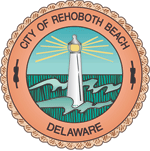 Rehoboth Beach, DE; 2 hours from DC area 7 nights; Sleeps up to 12Value: $ 1750Off-Season Dates available 2017-18http://tinyurl.com/zlz8yabRehoboth Beach DE, A spacious and nicely furnished luxury 5 bedroom/4.5 bath in gated community- just a 20 minute walk to the beach and boardwalk, 5 minute walk to Rehoboth Avenue and the fabulous restaurants and shops in Rehoboth, and a 5 minute drive to the outlets and tax-free Delaware shopping. A great location for walking, biking, shopping and dining. Perfect for a comfortable gathering of your family and friends.Off-Season Dates available – Through 2017-2018 $300 Fully-Refundable Security DepositTownhome, 5 Bedrooms + Convertible bed(s), 4.5 Baths, (Sleeps 10-12)Bedrooms: 5 Bedrooms, Sleeps 12, Beds for 10-12 Queen Master: 1 queen (3rd floor, has full bath and balcony)Two Twins: 2 twin/ single (3rd floor)King: 1 king (3rd floor)King Master Suite w/fireplace, balcony, TV and toddler bed: 1 king, 1 baby crib, 1 sleep sofa /futon (4th floor, will sleep 4 plus toddler bed and portable crib)Queen Master and TV: 1 queen, 1 sleep sofa /futon (first floor)Bathrooms: 4 Bathrooms, 1 Half Bathroom 